Week 5 Monday 20th April 2020English comprehensionYear 5- Read and answer questions 1-5 in full sentences with evidence from the poem.Year 6- Read and answer questions 1-8 in full sentences with evidence from the poem. From ‘Vanishing Trick Poems’ by Ros Asquith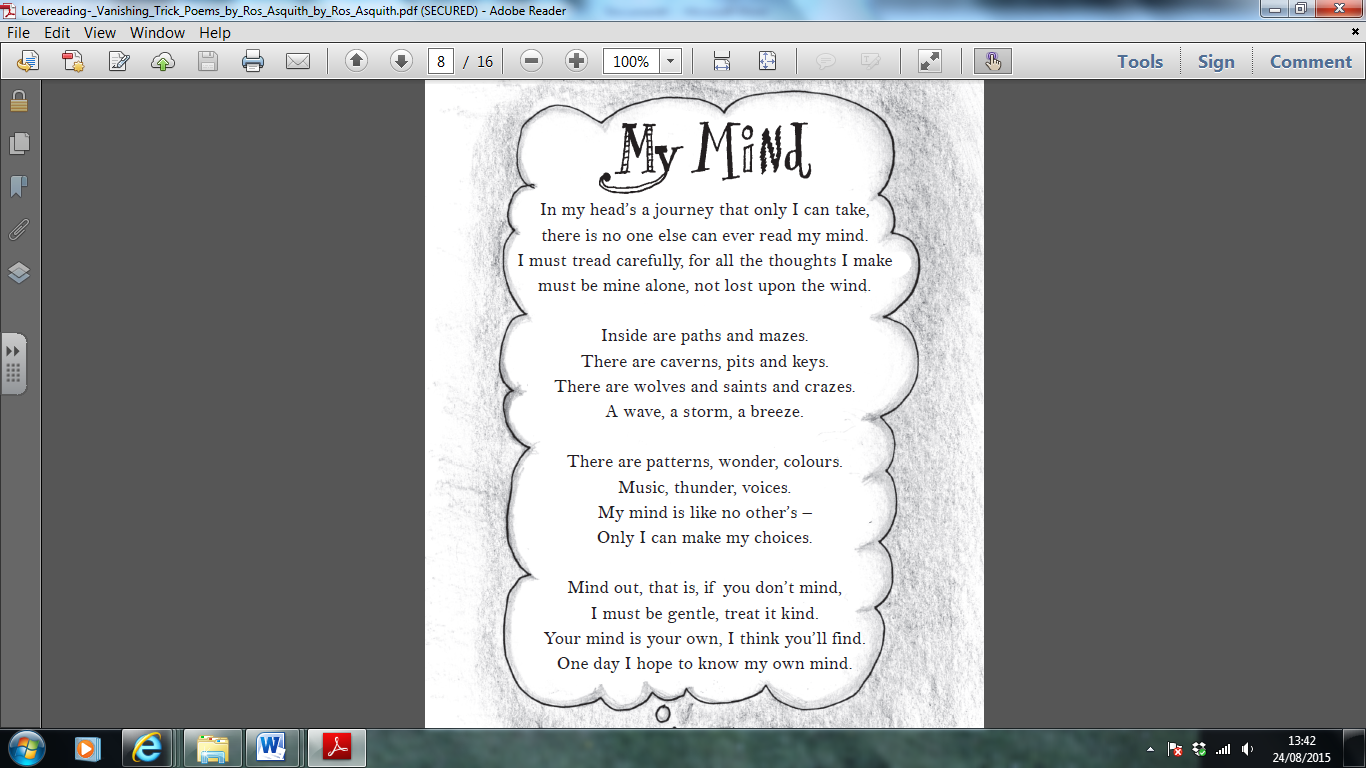 